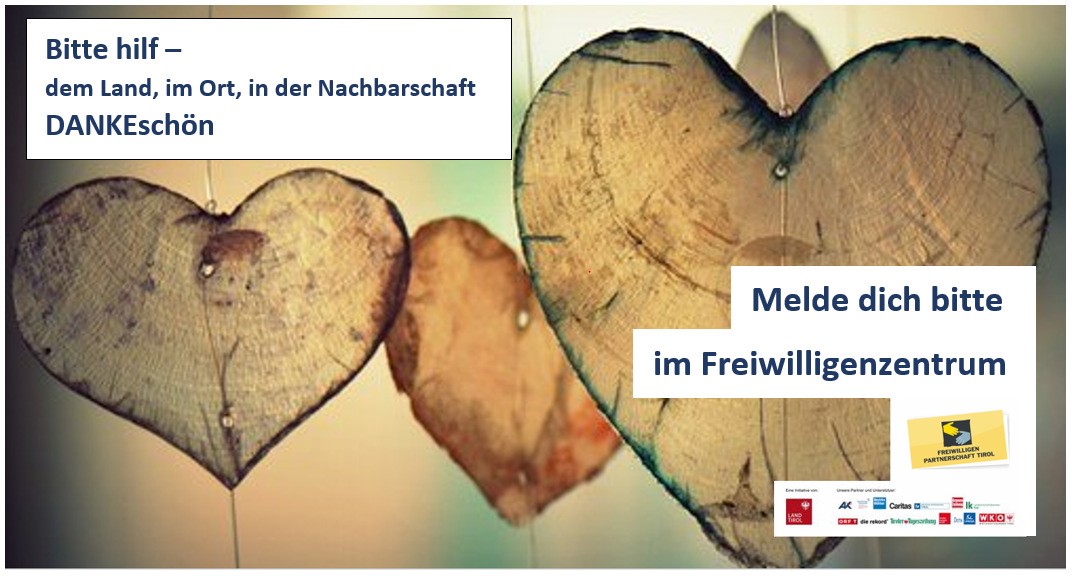 Bitte schick uns deine Daten:  
VornameNachnamePostanschriftTelefonnummerMail-AdresseWo könntest du bitte helfen? (bitte ankreuzen und evtl. genaueres dazuschreiben) – DANKEschön.Körperliche Arbeit (z.B. Logistik, Verpacken, Zelt aufstellen) Tätigkeit im Sozialbereich (Essen ausliefern, etc.)Nachbarschaftshilfe (Besorgungen von Lebensmittel, …. usw.) Online-Tätigkeit, Telefongespräche (z.B. Hotline, Telefonate mit hilfsbedürftigen Menschen)Einbringen von fachspezifischen Kenntnissen, konkret: ___________ (z.B. Psychologe, etc.)Informationstätigkeit (z.B. Öffentlichkeitsarbeit, Flugblätter)Organisatorische Aufgaben Einmalige Einsätze Egal Wie oft kannst du helfen? Stundenweise Tageweise Einmalig Über einen längeren ZeitraumDANKE an alle, die bereits unmittelbar in der Nachbarschaft helfen.Bitte schicke die Information an:Freiwilligenzentrum Bezirk Imstmarlies.trenkwalder@regio-imst.at